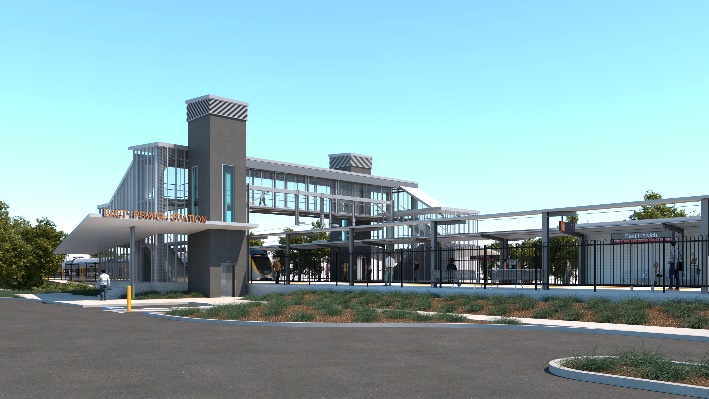 May 2022As part of the demolition phase of the East Ipswich station accessibility upgrade, Queensland Rail will undertake weekend works (including around-the-clock activities) from 6am Saturday 7 until 2am Monday 9 May 2022 (weather and construction conditions permitting). For safety, these works have been planned during a scheduled closure of the Ipswich/Rosewood line when buses will replace trains. The new station footbridge will be open for cross-corridor pedestrian access.Works include demolition of the station’s old platforms involving saw-cutting concrete and excavation with on-track vehicles and heavy equipment. Some activities are scheduled to conclude on Sunday, with others extending overnight. Noisy (on-track) activities are expected to conclude by approximately 10pm Sunday night.Every effort will be made to minimise disturbance wherever possible. We apologise for any inconvenience and appreciate your patience as we undertake these important works.Overview of worksThe East Ipswich station accessibility upgrade is part of the State Government’s ongoing investment of more than $500 million to upgrade stations across the South East Queensland network, making them accessible for all customers. For more information, please contact the project’s community team on free call 1800 722 203 or email stationsupgrade@qr.com.auSign up for electronic notifications at queenslandrail.com.au/EmailNotification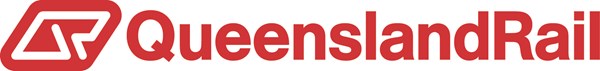 LocationDates and hours of workType of workEast Ipswich station precinct and rail corridorMain station carpark, Merton Street (closed)Bennett Street carpark (closed)Rail corridor access gates: Merton StreetCoronation StreetWeekend works during track closure:6am Saturday 7 to 2am Monday 9 May  (continuous, around-the-clock works)Station upgrade demolition works involving:operation of on-track vehicles (excavator)operation of concrete saw-cutters, jackhammers and rock-breaking equipmentoperation of a generatordrainage workspaving – platform 1use of hand-held equipment and powered toolsoperation of heavy equipment and trucks with flashing lights and reversing beepersmovement of personnel and vehicles around the station precinct and rail corridortraffic management – Merton Streetuse of lighting towers at night.